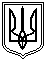 Миколаївська міська радаПостійна комісія міської ради зпитань містобудування, архітектуриі будівництва, регулюванняземельних відносин та екологіїПРОТОКОЛ19.03.2018  № 78Засідання постійної ,комісії міської ради з питань містобудування, архітектури і будівництва, регулювання земельних відносин та екології  Присутні депутати Миколаївської міської ради VII скликання:Голова постійної комісії – Концевой І.О.   Секретар постійної комісії – Яковлєв А.В.Члени постійної комісії: Жайворонок С.І., Кучеревська Т.В., Крісенко О.В., Пономарьов М.В., Петров А.Г., Таранова С.В.Запрошені та присутні:Андрієнко Ю.Г. – заступник міського голови;Татарінов В.П. - директор  юридичного департаменту Миколаївської міської ради;Нефьодов О.А. - заступник начальника управління містобудування та архітектури Миколаївської міської ради;Камозіна В.В. – начальник відділу землеустрою управління земельних ресурсів Миколаївської міської ради;Депутати ММР, представники преси, телебачення, громадськості та інші особи.ПОРЯДОК ДЕННИЙ:1. Організаційні питання.2. Розгляд звернень відділів, управлінь виконкому, адміністрацій районів та інших установ міста щодо оформлення правових документів на земельні ділянки та інше.ПИТАННЯ ДО РОЗГЛЯДУ:Розділ 22. Розгляд звернень відділів, управлінь виконкому, адміністрацій районів та інших установ міста щодо оформлення правових документів на земельні ділянки та інше.          2.1. Проект рішення файл s-du-029 «Про  визначення особи, уповноваженої підписувати додаткові угоди до договорів оренди землі».РЕКОМЕНДОВАНО: Погодити.ПРИСУТНІ 8ЗА 8ПРОТИ  0        УТРИМАЛИСЬ 0Розділ 33.Розгляд звернень юридичних та фізичних осіб до постійної комісії міської ради з питань містобудування, архітектури і будівництва, регулювання земельних відносин та екології щодо оформлення правових документів на земельні ділянки.       3.1. Звернення гр. Косченко Д.С. щодо неправомірних дій по засипу берегу р.Інгул та екологічних проблем по вул. 2-а Екіпажна, поблизу Спорт Бази ЧНУ.РЕКОМЕНДОВАНО: Управлінню земельних ресурсів ММР, управлінню містобудування та архітектури ММР, управлінню державного архітектурно-будівельного контролю ММР, адміністрації Центрального району ММР, управлінню екології департаменту житлово-комунального господарства ММР на чергове засідання постійної комісії надати інформацію щодо вищезазначеної ділянки та законності робіт, що на ній проводяться.ПРИСУТНІ 8ЗА 8ПРОТИ  0        УТРИМАЛИСЬ 0Голова комісії                                                                                          І.О. Концевой Секретар комісії                                                                                   А.В. Яковлєв